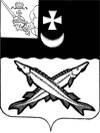 АДМИНИСТРАЦИЯ  БЕЛОЗЕРСКОГО  МУНИЦИПАЛЬНОГО  ОКРУГА ВОЛОГОДСКОЙ ОБЛАСТИП О С Т А Н О В Л Е Н И ЕОт 19.09.2023  № 1136О создании муниципальногопроектного офиса Белозерского муниципального округа В соответствии с постановлением Правительства Вологодской области от 01.03.2017  № 224 «Об организации проектной деятельности в Правительстве области и органах исполнительной государственной власти области», в  целях  организации проектной деятельности в Белозерском муниципальном округеПОСТАНОВЛЯЮ:1. Создать  муниципальный проектный офис Белозерского  муниципального округа в составе согласно приложению 1 к настоящему постановлению.2. Утвердить Положение  о муниципальном проектном офисе Белозерского  муниципального округа согласно приложению 2 к настоящему постановлению.3. Признать утратившим силу постановление Главы Белозерского  муниципального района  от 02.12.2019 № 155 «О создании муниципального проектного офиса Белозерского муниципального района».4.  Настоящее постановление  разместить на официальном сайте Белозерского муниципального округа в информационно-телекоммуникационной сети «Интернет».Глава округа: 			                                                  Д.А.Соловьев                     Приложение  1к постановлению администрации округаот 19.09.2023 № 1136СОСТАВмуниципального проектного офиса Белозерского  муниципального округа Соловьев Д.А. -  глава  Белозерского  муниципального   округа, руководитель муниципального проектного офиса; Немцева Е.Л. – заместитель начальника управления социально-экономического развития администрации Белозерского  муниципального округа, секретарь муниципального проектного офиса.          Члены муниципального проектного офиса:Хансен С.В.- заместитель главы округа, начальник финансового управления  администрации Белозерского  муниципального округа;Разумовская А.А.- заместитель главы Белозерского  муниципального округа;Даниловцев Д.Н. -  управляющий делами администрации Белозерского  муниципального округа;Шамарина М.Н. - начальник управления социально-экономического развития администрации Белозерского  муниципального округа;Шашкина С.А.  - начальник управления имущественных отношений администрации Белозерского  муниципального округа;Логинова А.Д. - начальник отдела архитектуры и строительства администрации Белозерского  муниципального округа;Силичева Н.А. - начальник управления планирования и закупок администрации Белозерского муниципального округа;Воеводина Н.А.- начальник управления  образования администрации Белозерского муниципального округа;Дудырина О.А.- начальник отдела культуры, спорта, туризма и молодежной политики администрации Белозерского  муниципального округа;Поспелова С.А.- начальник отдела жилищно-коммунального хозяйства администрации Белозерского  муниципального округа.Приложение  2к постановлению администрации округаот 19.09.2023 № 1136ПОЛОЖЕНИЕо муниципальном проектном офисеБелозерского  муниципального округа(далее - Положение)I. Общие положения1.1. Настоящее Положение определяет цели, полномочия и структуру муниципального проектного офиса по реализации проектов на территории Белозерского  муниципального округа .1.2. Муниципальный проектный офис является временным органом управления проектной деятельностью и формируется в целях организационно-технического обеспечения деятельности главы или первого заместителя главы Белозерского муниципального округа в рамках проектной деятельности.1.3. Муниципальный проектный офис формируется и утверждается главой  Белозерского муниципального округа. 1.4. Положение о муниципальном проектном офисе утверждается постановлением администрации Белозерского муниципального округа. II. Основные функции муниципального проектного офиса2.1. Функции муниципального проектного офиса определяются и реализуются в соответствии с настоящим Положением. 2.2. К основным функциям муниципального проектного офиса относятся: осуществление организационно-технического обеспечения деятельности структурных подразделений администрации Белозерского  муниципального округа и их должностных лиц ; координация деятельности по реализации проектов на территории Белозерского муниципального округа;сбор сводной информации по проектам ,  реализуемым в Белозерском муниципальном округе;мониторинг реализации проектов в Белозерском муниципальном округе;осуществление подготовки информационно-аналитических материалов о проектах для рассмотрения руководителю проектного офиса;ведение реестра участников проектной деятельности Белозерского муниципального округа;инициализация, подготовка, согласование, реализация, управление изменениями, мониторинг реализации и завершение проектов (в части реализуемых на муниципальном  уровне мероприятий проектов) осуществляется в государственной информационной системе  «Управление инвестиционной и проектной деятельностью Вологодской области»;иные функции, предусмотренные настоящим Положением, иными нормативными правовыми актами, а также принимаемыми в соответствии с ними решениями руководителя муниципального проектного офиса.III. Функциональная структура и организация деятельности муниципального проектного офиса3.1. Руководителем муниципального проектного офиса является глава Белозерского муниципального округа.3.2. Функциональная структура муниципального проектного офиса:3.2.1.  Руководитель муниципального проектного офиса организует выполнение функций муниципального проектного офиса.3.2.2. Участники муниципального проектного офиса:осуществляют организационно-техническое обеспечение деятельности органов местного самоуправления и их должностных лиц ; осуществляют сбор сводной информации по проектам ,  реализуемым в Белозерском муниципальном округе;представляют руководителю муниципального проектного офиса информацию по реализации проектов на территории Белозерского муниципального округа. 